金山办公软件WPS 2022秋季校园招聘 招聘对象：2022届应届毕业生（本硕博皆可）请先进行网申。网申地址：PC端：   join.wps.cn 移动端：  关注微信公众号 金山WPS招聘金山WPS 2022届校招咨询QQ群（779553368）WPS秋招流程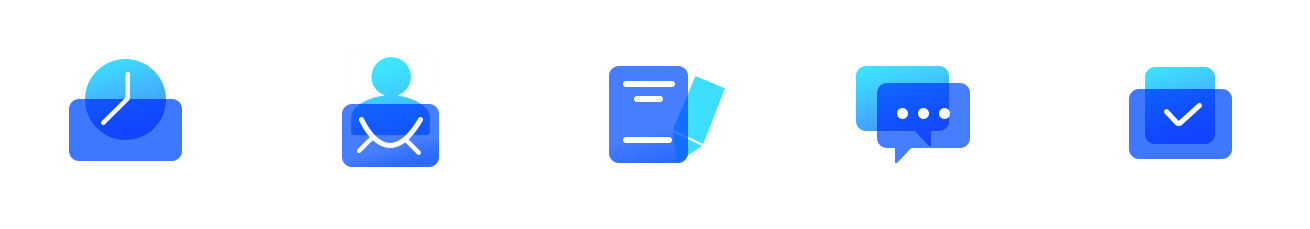      网申       内推&提前批    线上笔试        面试        发放offer   （8月起）    （8月至9月15号）  （9月-11月）    （9月-11月）    （9月-11月）金山办公软件公司概况金山软件是中国最知名的软件企业之一，中国领先的应用软件和互联网服务提供商。金山办公软件为金山软件集团子公司，主要研发并运营WPS系列办公软件。WPS是我国自主知识产权的民族软件代表，自1988年诞生以来，金山软件秉承独立、进取、爱国、诚信、负责任的民族精神，依靠自身深厚的技术优势、先进的服务理念和真诚的行为方式，在办公软件、互联网安全、数字娱乐等领域确立了行业领先的地位。2019年11月18日，金山办公成功在上海证券交易所科创板上市（股票代码688111），成为A股市值最高的软件企业和中国“硬科技”的代表性企业。2020年6月，金山办公成为北京2022年冬奥会和冬残奥会官方协同办公软件供应商。WPS Office产品不断变革、创新、拓展，现已在诸多行业和领域超越了同类产品，成为国内办公软件的首选。WPS Office是中国政府应用最广泛的办公软件之一，在国家新闻出版总署、外交部、工业与信息化部、科技部等70多家部委、办、局级中央政府单位中被广泛采购和应用，在国内所有省级政府办公软件的采购中，WPS Office占据总采购量近三分之二的市场份额，居国内、外办公软件厂商采购首位。在企业级市场，金山办公为党政机关、金融、能源、航空、医疗、教育等众多行业提供定制化的办公产品和服务，包括中国工商银行、中国石油天然气集团公司、国家电网公司、鞍钢集团公司、中国核工业集团公司等。业务覆盖30多个省市自治区政府、400多个市县级政府。截止目前，凭借WPS、金山文档、稻壳儿等办公产品和服务，金山办公为来自全世界220多个国家和地区超过4.5亿用户提供办公服务，每天有超过7亿个文件在WPS平台上被创建、编辑和分享。金山办公软件将继续努力完善移动办公功能，不断贴合用户需求，并围绕信息的产生、协同和分享在各个环节研发相应的产品和服务，力求给用户提供最佳的办公体验。WPS+一站式云办公企业版已逐渐进入各企业，集合个人云、企业云和稻壳云的资源云平台，为个人用户和企业用户提供高效便捷的办公协同软件和服务。金山词霸、WPS日历、稻壳搜搜、金山PDF阅读器、写得等产品也得到越来越多用户的喜爱、认可和支持。具体详情，请浏览公司网页：www.wps.cn 金山WPS招聘（微信号joinwps）  扫码关注了解更多详情~2022届秋招岗位如下（面向2022届应届毕业生）：技术类：数据分析师岗位职责：1、负责WPS相关产品的数据分析工作；2、通过数据分析挖掘和研究用户需求，产出分析成果为产品改进提供数据支持，帮助完成产品优化；任职资格：1、统计学、数学，计算机等相关专业，具有扎实的编程基础或统计基础；2、具备优秀分析思维，精通SQL，独立高效完成业务策略；服务端开发工程师工作职责： 负责WPS全产品线服务端的相关开发。任职资格： 1、精通JAVA/C++/python或Golang，理解面向对象思想，熟练使用标准库； 2、熟悉常用数据结构与算法。前端开发工程师工作职责： 负责金山办公软件web端开发，官网、论坛、稻壳会员交易平台前端相关开发。任职资格： 1、熟悉Javascript、OOP及主流js库； 2、逻辑分析能力强，善于沟通，较强的学习能力，具备良好的沟通能力和团队协作精神。C++开发工程师工作职责： 参与WPS Office系列产品线客户端的相关开发。任职资格： 1、精通C++，理解面向对象思想，熟练使用标准库； 2、熟悉常用数据结构与算法。移动开发工程师-Android方向工作职责： 负责移动设备上的Office软件系统及模块的编码；任职资格： 1、熟练掌握JAVA、C++或C#语言； 2、具有良好团队协作能力，能承担一定工作压力，具备自主学习能力。算法工程师-NLP工作职责1、负责面向办公场景领域的文本语义理解、文本生成、素材推荐等工作；2、研发及迭代信息抽取、特征提取、主题发现、知识抽取、知识库问答等技术。任职资格：1、熟悉常用机器学习算法，包括但不限于LR、RF、SVM、Xgboost、LightGBM；2、熟悉word2vec、doc2vec、fasttext、LSTM、bert、GPT2等NLP模型，且有使用经验；3、了解LR，GBDT，W&D，DeepFM 等经典推荐算法；4、了解知识图谱相关核心算法，包括但不限于实体抽取、关系抽取、实体链接，KBQA等；5、熟练掌握 Python，有扎实的编码与实战能力。熟悉hadoop，spark，tensorflow/pytorch 等工具的使用；软件测试工程师工作职责：设计测试用例，编写测试脚本，执行项目测试，定位并跟踪产品BUG。任职资格：1、富有激情、追求极致；2、乐于自我提升，并带动和提升团队技术能力。移动开发工程师-iOS方向工作职责： 负责iOS平台软件产品的相关开发。任职资格： 1、热爱软件开发工作； 2、熟练掌握C/C++/Object-C，理解面向对象思想，熟悉常用数据结构与算法。数据开发工程师岗位职责：1、参与海外业务推荐系统建设，沉淀特征模型的运维与迭代，提供服务效率；2、对大规模用户数据进行分析建模，挖掘特定用户行为及画像；3、参与用户流失预警系统，搜索等项目建设；4、贴合业务做算法研究与应用落地，包括搜索、推荐、广告、NLP等。任职资格： 1、具备计算机，统计学，应用数学等相关专业，统招本科及以上学历；2、对数据结构与算法设计有较为深入的理解，至少掌握tensorflow，pytorch，keras等一种主流架构；3、对以下领域有实际算法项目经验，包括但不限于：推荐，广告，nlp；4、熟悉linux开发环境，熟悉python，c++，shell；5、优秀的团队协作，持续的学习能力。算法工程师-ASR岗位职责：1、负责公司语音识别（ASR）的算法研究和工程实现；2、负责语音识别训练数据挖掘，训练并优化语音识别模型；3、针对会议场景，优化流式语音识别效果。任职要求：1、硕士及以上学历，计算机、信号处理、自动化等相关专业；2、熟悉主流 ASR 系统框架，熟悉声学模型、语言模型主流的建模方法，在模型训练和优化方面经验丰富；3、熟练掌握Kaldi，TensorFlow，PyTorch等社区开源工具中的一种及以上；4、精通Python，熟悉C/C++，Shell编程语言，对数据结构和算法设计有深刻理解；5、熟悉语音信号处理者优先，包括降噪，VAD，音频特征提取等。运维开发工程师岗位职责：1、参与自动化运维平台及业务服务自动化部署的开发工作；2、参与业务服务的持续集成及联调；3、负责私有化项目问题工单处理，wiki文档输出等。岗位要求：1、本科或以上学历，计算机相关专业；2、有k8s，docker，ansible，mysql等软件的使用经验；3、熟悉使用使用脚本语言python，shell；4、具有较强的技术文档编写能力；5、逻辑思维清晰，有良好的沟通及协作能力；6、具备抗压能力，能够自我驱动，有对技术钻研的热情。算法工程师-CV岗位职责：1、图像处理、特征提取、图像识别等相关工作；2、机器学习以及深度学习方向的算法研究及实现。职位要求：1、计算机、电子信息、自动化相关专业硕士或以上学历；2、熟悉机器学习或者计算机视觉领域的相关算法；3、熟悉tensorflow或pytorch框架和GPU训练；4、熟练掌握python和C++语言；5、具有良好的数学功底，具有电子或建模竞赛相关经历者优先考虑。算法工程师（FSM）职位描述：1、参与金山办公零代码平台高性能编译引擎的构建与研发；2、面对真实世界的编译器开发场景, 严苛的用户需求, 海量的业务数据与复杂度的考验；3、金山办公拥有业界顶级的编译/脚本编译/公式编译经验与专家, 我们期待年轻有为的你的加入 。职位要求:1、扎实的编程功底；2、持续的学习能力；3、熟练掌握常用算法及数据结构；4、对通用编译方向或编译器研发有强烈兴趣, 且具备一定功底；5、了解编译原理以及相关编译优化技术；6、了解自动机理论。加分项:1、有自制编程语言经验者优先；2、熟悉主流编程语言实现原理者优先；3、熟悉x86_64或ARM64体系结构并有一定层次的实践经验者优先。产品类：产品运营岗位职责:1、负责金山办公系列产品运营工作； 2、负责产品全链条数据分析工作，包括推广对接、下载转化等； 3、负责产品竞品及用户需求分析和挖掘； 4、负责运营需求输出，并推动落地，迭代优化和突破。岗位要求：1、统招本科及以上学历，对运营工作有极大的热情，对办公产品类型内容有一定见解；2、丰富的想象力和优秀的运营规划能力；3、思维逻辑清晰，有较强的数据分析和定义问题的能力，通过数据分析监控核心指标变化，随时优化运营策略；4、具有良好的活动策划能力和执行力，应变能力强，人际沟通能力强。产品经理工作职责： 参与 WPS系列产品规划，解决方案设计，竞品分析，需求收集，产品设计。任职资格： 1、熟悉并试用过各平台主流互联网产品，对产品设计及用户体验有热情和想法；2、有视觉设计经验的优先具备较强的沟通能力以及书面表达能力；3、有视觉设计经验的优先。UI设计师工作职责：主要负责办公软件系列产品界面与功能模块设计。任职资格：1、美术、设计相关专业本科或研究生，综合素质扎实，热爱设计行业；2、熟练掌握设计工具Sketch、Photoshop、Illustrator进行创作和表达；3、掌握基础的Ae、Protopie等动效制作软件，具备插画或图形LOGO设计能力，有以上其一技能优先考虑；4、执行力强，主动性高，有良好的沟通能力和团队合作能力。数据产品主要职责：1、负责金山办公产品线数据收集整理、数据统计工作，以产品视角输出数据报告，给产品运营提供数据依据；2、围绕用户行为展开研究，与业务及产品一起构建增长实验，通过实验和分析总结，实现数据驱动产品；3、深入挖掘线上线下数据，能够根据实际业务完成的专项数据分析，发现问题和机会点，提供数据决策支持；4、参与内部数据平台建设，推动公司数据化运营的发展，提供数据化运营工具，将关键数据分析思路产品化。岗位要求：1、熟悉SQL语句、熟练使用Office电子表格。具备数据统计分析能力，熟悉常见的数据分析和处理方法；2、能快速理解业务，对用户增长、数据化运营有一定了解，熟悉互联网业内主流数据统计平台产品；3、对数据敏感，强烈的责任心，良好的学习能力、逻辑能力以及沟通协调能力；计算机、数学相关专业。用户体验专员岗位职责：1、协助客服部日常1线服务管理工作，拆分服务目标及细分团队工作，安排并协助服务目标落实到位；2、协助保障服务过程各个环节服务质量，及时解决1线服务难题，确保1线工作有效开展；3、关注用户反馈相关内容，以提高用户服务满意度为目标，和用户产生互动，能够通过活动推广使用户产生良好服务感知；4、定期分析汇总客服业务各项数据，及时为部门提供有效数据参考，并根据1线数据/实时监控情况，输出优化服务体验和线路方案，并实施落地；5、能有效对产品问题做好归类整理，负责多渠道知识内容的沉淀和知识库的维护；6、能够总结用户需求，并对用户反馈数据进行监控，定期输出数据分析报告，及时察觉反馈数据的波动，并深入分析波动原因，建立良好的反馈数据监测和预警机制；7、协助进行用户体验和服务体验的优化项目，能够开展用户研究项目，并撰写研究分析报告。加分项：1、有持续维护开源项目、有已上架的独立开发作品、对技术社区有贡献者优先；2、有 IM、组件化工程化建设相关经验。商业化运营工作职责：负责WPS相关产品会员增值业务运营工作。岗位要求：1、具备较强的数据化、产品化运营意识，能够通过数据的分析和挖掘，制定业务策略，与产品经理配合持续推动产品优化；2、有较强的跨团队沟通能力和协同意识，能够有效的进行团队间的业务协同合作；3、深入挖掘用户需求、行为及属性，根据不同场景，制定运营策略，提升会员付费人数。市场类：项目助理岗位职责：1、负责面向客户进行产品售前介绍和售后培训；2、通过售后渠道对客户进行服务；3、根据公司产品体系和客户群体需求，形成相关的介绍和培训材料。岗位要求：1、本科及以上学历，专业不限；2、对Office办公软件熟悉；3、开朗外向，有表现欲望，较好的语言表达能力，较好的演讲能力以及现场突发状况处理能力；4、 形象气质佳。销售工作职责：负责WPS office办公软件产品和企业云办公软件销售。 任职资格：1、欢迎热爱IT行业销售，想熟悉政企采购相关政策、软件产品在相关行业的运作模式、采购流程的你加入；2、热爱销售工作，责任心强，工作态度积极，有良好的沟通、协调、组织能力；3、具备一定的市场分析及判断能力，良好的客户服务意识与公关能力。产业分析师主要职责：1、负责协助开展产业研究及财务分析工作；2、负责整理资本市场行业动态、对标企业动态，协助IR团队开展分析工作，并形成有效报告。岗位要求：1、本科及以上学历，金融经济财会、IT类相关专业优先；2、较强的责任心、学习能力、沟通能力，能拥抱变化。证券专员主要职责：1、负责协助开展信息披露工作；2、负责整理公司董事会、监事会及股东大会文档协调会议召开工作；3、负责协助对接证券监管机构，进行日常沟通交流及问卷文件回复。岗位要求：1、本科及以上学历，法律、金融经济财会类相关专业优先；2、较强的责任心、学习能力、沟通能力，能拥抱变化。售前工作职责：1、 负责WPS相关产品推广和培训；2、提供产品的售前及售后的技术支撑工作；3、可以通过行业典型场景，总结和提炼出行业解决方案；4、根据客户需求提供设计新方案。 任职要求： 1、大学本科或以上学历，计算机、网络、通信等相关专业毕业； 2、具备较强的人际沟通、协调能力、分析和解决问题的能力； 3、具备良好的职业素养，能承受较大的工作压力，能够接受短期出差。投资分析师主要职责：1、负责协助开展公司所涉产业研究及财务分析工作2、负责协助开展被投企业的尽职调查工作岗位要求：1、本科及以上学历，金融经济财会、IT类相关专业优先2、较强的责任心、学习能力、沟通能力，能拥抱变化培训讲师
工作职责：1、进行部门/客户需求的各类WPS相关宣讲工作，包含售前、售后、产品使用、活动宣讲、线上直播等；2、进行宣讲及培训类工作相关资料编制以及完善，如课件、案例、大纲、测试题等；3、协助售前进行宣讲相关的各项客户推广工作。任职要求：1、大学本科以上学历，精通办公软件；2、熟悉相关多媒体软件（设计软件、录屏软件、剪辑软件等）；3、逻辑思维清晰，具备较强的沟通能力、综合能力、应变能力；4、抗压能力以及适应能力强，能够接受国内各地出差。类别岗位名称工作地点技术类数据分析师北京 广州 武汉 珠海技术类服务端开发工程师北京 广州 武汉 珠海  技术类前端开发工程师北京 广州 武汉 珠海 技术类C++开发工程师广州 武汉 珠海 技术类移动开发工程师-Android方向北京 武汉 珠海技术类算法工程师-NLP北京 武汉 珠海技术类软件测试工程师北京 武汉 珠海技术类移动开发工程师-iOS方向武汉 珠海技术类数据开发工程师武汉技术类算法工程师-ASR武汉技术类运维开发工程师武汉技术类算法工程师-CV珠海技术类算法工程师（FSM）北京产品类产品运营北京 广州 武汉 珠海产品类产品经理北京 武汉 珠海产品类UI设计师武汉 珠海产品类数据产品武汉 珠海产品类用户体验专员武汉产品类商业化运营珠海市场类项目助理北京 成都 福州 广州 南京 上海 武汉 西安市场类销售北京市场类产业分析师北京市场类证券专员北京市场类售前北京市场类投资分析师北京市场类培训讲师北京